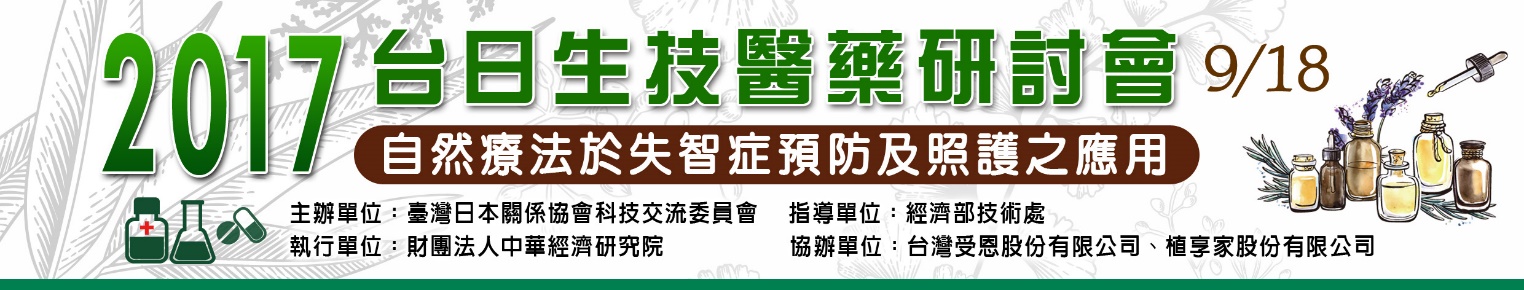 全球自然醫學逐漸盛行，越來越多醫學專家證實自然療法能啟動身體的自癒能力，減少對化學藥物的依賴，使人體與自然和諧共處，回歸身心靈平衡的健康形態。目前許多醫療機構已經漸漸將自然療法運用於替代醫學上，進而輔助正統醫學治療，除了改善症狀之外，更能幫助預防疾病及保持健康。鑑於失智症的人數及長期照護需求的增加已成為全球刻不容緩的課題，如何在失智症患者的整合性醫療照護中導入自然療法，協助失智症患者維持認知功能、控制行為症狀及促進身心健康，是大家共同努力的目標。為促使失智症的照護更臻完善，本研討會邀請日本與台灣失智症及自然療法領域的專家學者，進行學術演講及經驗分享與討論，希望藉由本次研討會的舉辦能提供提前預防輕度失智症的對策，降低失智症的罹病風險，並且能改善失智症患者的醫療照護，協助患者以自然的方式達到最佳的健康狀況、提升日常生活品質，為未來健全美好的社會盡一份心力。敬邀各界先進共襄盛舉、踴躍報名參加！報 名 表 ※全程免費※註：請以「中文」詳實填寫各欄位，如無法聯絡或email有誤遭退信，恕不予受理報名，敬請注意及配合。《議程表》日期：2017年9月18日（一）                   地點：（財）中華經濟研究院 蔣碩傑國際會議廳註：主辦單位有保留變更議程及講師之權利。主辦單位：臺灣日本關係協會科技交流委員會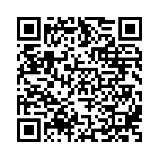 指導單位：經濟部技術處執行單位：財團法人中華經濟研究院協辦單位：台灣受恩股份有限公司、植享家股份有限公司舉辦時間：2017年9月18日（星期一），09：00 ~ 12：05（8:30開始報到）舉辦地點：財團法人中華經濟研究院 蔣碩傑國際會議廳（台北市大安區長興街75號B1 地圖）邀請對象：與長期照護相關之專業人員，醫師、職能治療師、專科護理師、護理師、臨床心理師、政府機關人員、照護員等及對自然療法和長期照護議題有興趣者大會語言：中文、日文（全場備有中日文同步口譯）報名截止：即日起報名，額滿為止（180人），請及早報名，以免向隅報名方式：1. <線上報名>（請連至活動網址http://www.tnst.org.tw）		2. 填妥報名表後，<傳真>至02-2735-2206 		3. <e-mail>至tnstinfo@cier.edu.tw*為遵守「個人資料保護法」之規定，本活動所蒐集的報名者、連絡資訊（姓名、職稱、電話、
傳真、e-mail及地址等），僅作為活動通知、管理以及服務分析之用，不作其他用途。報名者視同已了解並同意提供個人資料。洽詢電話：	02-2735-6006#5263林月雯、#5262謝淑芬  中華經濟研究院日本中心注意事項：1. 大會提供與會者登錄「公務人員終生學習時數、教師研習證明」服務		2. 若遇不可抗力之因素，主辦單位有保留變更議程及講師之權利，恕不另行通知服務單位/部門性別□男□女姓名（中文）職  稱聯絡電話電 話分機傳  真（必填）聯絡電話手 機傳  真（必填）電子郵件（必填）電子郵件（必填）★ 請填寫正確且有效之信箱，以便寄發「報到憑證」，如yahoo、hotmail、gmail、pchome等免費信箱，可能將報到憑證視為“垃圾信件”，請仔細檢查信箱。★ 請填寫正確且有效之信箱，以便寄發「報到憑證」，如yahoo、hotmail、gmail、pchome等免費信箱，可能將報到憑證視為“垃圾信件”，請仔細檢查信箱。★ 請填寫正確且有效之信箱，以便寄發「報到憑證」，如yahoo、hotmail、gmail、pchome等免費信箱，可能將報到憑證視為“垃圾信件”，請仔細檢查信箱。★ 請填寫正確且有效之信箱，以便寄發「報到憑證」，如yahoo、hotmail、gmail、pchome等免費信箱，可能將報到憑證視為“垃圾信件”，請仔細檢查信箱。★ 請填寫正確且有效之信箱，以便寄發「報到憑證」，如yahoo、hotmail、gmail、pchome等免費信箱，可能將報到憑證視為“垃圾信件”，請仔細檢查信箱。★ 請填寫正確且有效之信箱，以便寄發「報到憑證」，如yahoo、hotmail、gmail、pchome等免費信箱，可能將報到憑證視為“垃圾信件”，請仔細檢查信箱。★ 請填寫正確且有效之信箱，以便寄發「報到憑證」，如yahoo、hotmail、gmail、pchome等免費信箱，可能將報到憑證視為“垃圾信件”，請仔細檢查信箱。★ 請填寫正確且有效之信箱，以便寄發「報到憑證」，如yahoo、hotmail、gmail、pchome等免費信箱，可能將報到憑證視為“垃圾信件”，請仔細檢查信箱。時 間 Time講 題 Subject演 講 者 Speaker08:30-09:00報到  Registration報到  Registration09:00-09:05《主辦單位致詞》《主辦單位致詞》09:00-09:05何美玥（Ho, Mei-Yueh） 主任委員  臺灣日本關係協會科技交流委員何美玥（Ho, Mei-Yueh） 主任委員  臺灣日本關係協會科技交流委員09:05-09:10【全體合照】【全體合照】09:10-10:15【專題演講】【專題演講】09:10-10:15主持人：吳若權（Wu, Jo-Chuan） 總監  自在人生顧問有限公司主持人：吳若權（Wu, Jo-Chuan） 總監  自在人生顧問有限公司09:10-10:10日本失智症預防、治療與政策浦上克哉（Urakami, Katsuya） 醫師／理事長鳥取大學附屬醫院醫學部神經內科／
日本失智症預防協會10:10-10:15Q&AQ&A10:15-10:35交流時間 Coffee Break交流時間 Coffee Break10:35-11:15芳香療法與失智症預防浦上克哉（Urakami, Katsuya） 醫師／理事長鳥取大學附屬醫院醫學部神經內科／
日本失智症預防協會11:15-11:55營養及水在失智症預防的角色胡朝榮（Hu, Chaur-Jong） 研究副院長衛生福利部雙和醫院11:55-12:05Q&AQ&A